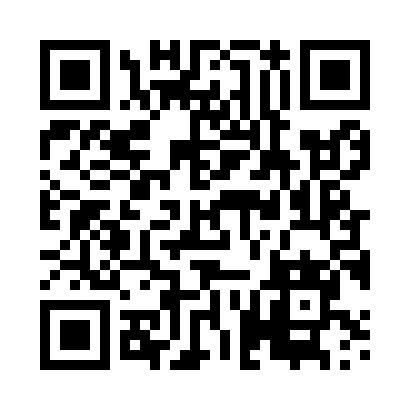 Prayer times for Wiersnie, PolandMon 1 Apr 2024 - Tue 30 Apr 2024High Latitude Method: Angle Based RulePrayer Calculation Method: Muslim World LeagueAsar Calculation Method: HanafiPrayer times provided by https://www.salahtimes.comDateDayFajrSunriseDhuhrAsrMaghribIsha1Mon3:515:5912:314:567:039:032Tue3:485:5612:304:587:059:063Wed3:455:5412:304:597:079:084Thu3:415:5112:305:007:099:115Fri3:385:4912:295:027:119:136Sat3:355:4712:295:037:139:167Sun3:325:4412:295:047:159:198Mon3:285:4212:295:067:169:219Tue3:255:3912:285:077:189:2410Wed3:215:3712:285:087:209:2711Thu3:185:3412:285:107:229:3012Fri3:145:3212:275:117:249:3313Sat3:115:3012:275:127:269:3614Sun3:075:2712:275:147:289:3815Mon3:045:2512:275:157:309:4116Tue3:005:2312:265:167:319:4417Wed2:565:2012:265:177:339:4818Thu2:525:1812:265:197:359:5119Fri2:495:1612:265:207:379:5420Sat2:455:1312:265:217:399:5721Sun2:415:1112:255:227:4110:0022Mon2:375:0912:255:237:4310:0423Tue2:335:0712:255:257:4410:0724Wed2:295:0412:255:267:4610:1125Thu2:245:0212:255:277:4810:1426Fri2:205:0012:255:287:5010:1827Sat2:154:5812:245:297:5210:2228Sun2:134:5612:245:307:5410:2629Mon2:124:5412:245:327:5610:2830Tue2:114:5212:245:337:5710:29